حضرات السادة والسيدات،ت‍حية طيبة وبعد،أعلن الأمين العام للات‍حاد الدولي للاتصالات عبر رسالة الدعوة ال‍مؤرخة 7 مارس 2016، أنه إثر دعوة كري‍مة من حكومة ج‍مهورية تونس، ستعقد ال‍جمعية العال‍مية لتقييس الاتصالات(WTSA-16)  في ياس‍مين ال‍حمامات، تونس، من 25 أكتوبر إلى 3 نوفمبر 2016، وستسبقها الندوة العال‍مية للمعايير (GSS-16) يوم 24 أكتوبر 2016.وسيعقد يوم 4 نوفمبر 2016، في ياس‍مين ال‍حمامات أيضاً، اجتماع قيادة مع رؤساء ل‍جان وأفرقة قطاع تقييس الاتصالات ونوابهم ال‍منتخبين حديثاً.ويسعدني الآن أن أزودكم بال‍معلومات ذات الصلة بال‍جمعية.1	المواقع الإلكترونيةموقع ال‍جمعية WTSA على الويب http://itu.int/en/ITU-T/wtsa16؛ وال‍موقع الإلكتروني للمضيف التونسي http://www.wtsa16.tn.2	مكان عقد الجمعيةستُعقد ال‍جمعية في فندق ال‍مدينة ومركز ال‍مؤت‍مرات وال‍معارض. وستُعقد جلسة الافتتاح الساعة 1100 يوم الثلاثاء 25 أكتوبر 2016، وسيسبقها اجتماع رؤساء الوفود في الساعة 0930.3	مهام الجمعية ووظائفهاتبين ال‍مادة 18 من دستور الات‍حاد الدولي للاتصالات وال‍مادة 13 من اتفاقية الات‍حاد مهام ووظائف ال‍جمعية العال‍مية لتقييس الاتصالات والتي سيتحدد على أساسها جدول أعمال ال‍جمعية العال‍مية لتقييس الاتصالات.4	الشروط الخاصة بالدعوات والقبولت‍حدد ال‍مادة 25 من اتفاقية الات‍حاد شروط الدعوات والقبول ال‍متعلقة بال‍مشاركة في ال‍جمعية العال‍مية لتقييس الاتصالات.5	مشروع هيكل الجمعيةستنفذ ال‍جمعية العال‍مية لتقييس الاتصالات أعمالها من خلال إنشاء ل‍جان وفقاً للقسم 1 من القرار 1 (المراجَع في دبي، 2012). ويُبين الملحق 1، هيكلاً مؤقتاً للجان، وي‍خضع هذا الهيكل لاستعراض اجتماع رؤساء الوفود قبل افتتاح ال‍جمعية.6	بنود لتنظر فيها الجلسة العامةستُدرج البنود التالية في جدول أعمال ال‍جلسة العامة:-	إقرار برنامج العمل ال‍خاص بال‍جمعية WTSA-16؛-	تعيين رئيس ال‍جمعية ونواب رئيسها؛-	إنشاء ل‍جان ال‍جمعية WTSA-16؛-	تعيين رؤساء اللجان ونواب رؤسائها؛-	إسناد الوثائق؛-	فحص التقارير، ب‍ما في ذلك ال‍مقترحات ال‍مقدمة فيما يتعلق بأنشطة ل‍جان الدراسات؛-	تقارير اللجان 2 (ل‍جنة مراقبة ال‍ميزانية) و3 (اللجنة ال‍معنية بأساليب عمل قطاع تقييس الاتصالات) و4 (اللجنة ال‍معنية ببرنامج عمل قطاع تقييس الاتصالات وتنظيم أعماله)؛-	تعيين رؤساء ونواب رؤساء ل‍جان الدراسات لقطاع تقييس الاتصالات والفريق الاستشاري لتقييس الاتصالات (TSAG) ول‍جنة التقييس ال‍معنية بال‍مفردات (SCV) والتي تشكلها ال‍جمعية WTSA-16؛-	تقرير استنتاجات الندوة العال‍مية للمعايير (GSS).7	المساهمات1.7	يرجى من الوفود تقديم مساهماتها إلى ال‍جمعية WTSA-16 قبل موعد افتتاحها بأربعة أسابيع (الإثنين، 26 سبتمبر 2016)، مع العلم بأنه طبقاً لما ت‍حدد في القرار 165 ل‍مؤت‍مر ال‍مندوبين ال‍مفوضين لعام 2010، هناك موعد نهائي صارم لتقدي‍م ال‍مساه‍مات وهو أربعة عشر يوماً تقوي‍مياً قبل افتتاح ال‍جمعية WTSA-16 (الإثنين، 10 أكتوبر 2016، الساعة 2359 بتوقيت جنيف).2.7	ويرجى من الوفود إعداد مساه‍ماتها باستعمال واجهة تقديم المقترحات للمؤتمرات (CPI) ال‍خاصة بالات‍حاد وتقدي‍مها إلى wtsa-doc@itu.int. والسطح البيني للمستعمل للواجهة CPI سهل الاستعمال؛ ومع ذلك، يوجد دليل للمستعمل بالصفحة الرئيسية للواجهة CPI. وتنتشر ال‍مساه‍مات، مع الوثائق الأخرى على نظام إدارة الوثائق (DMS) ال‍خاص بالات‍حاد.3.7	وستتيح أمانة الاتحاد المساهمات على الفور بمجرد تسلمها (عامة، في يوم العمل التالي) من الموقع الإلكتروني لوثائق الجمعية WTSA-16. وستقوم أمانة الاتحاد في نفس الوقت بالتحقق من المساهمات ونشرها بعد ذلك على http://itu.int/md/T13-WTSA.16-C.4.7	قرر مؤت‍مر ال‍مندوبين ال‍مفوضين (بوسان، 2014) في جلسته العامة السابعة عشرة (انظر http://itu.int/md/S14-PP-C-0175/en) "إتاحة نفاذ العموم إلى ج‍ميع الوثائق ال‍مقدمة إلى ج‍ميع مؤت‍مرات الات‍حاد وج‍معياته والوثائق الصادرة عن هذه ال‍مؤت‍مرات وال‍جمعيات اعتباراً من بداية عام 2015 إلاّ إذا كانت إتاحتها من شأنها أن تلحق ضرراً م‍حتملاً ب‍مصلحة خاصة أو عامة مشروعة يفوق فوائد الانتفاع منها". وطبقاً لهذا القرار، سيتاح نفاذ العموم إلى جميع وثائق الجمعية WTSA-16، ما لم يبلغ مقدم الوثيقة أمانة الاتحاد بغير ذلك.8	توزيع الوثائق1.8	ستُنشر الوثائق التالية باعتبارها وثائق ت‍حضيرية للجمعية WTSA-16: أ )	تقارير عن عمل كل من ل‍جان الدراسات لقطاع تقييس الاتصالات؛ب)	تقرير لجنة الاستعراض (RevCom)؛ج)	تقرير عن أنشطة الفريق الاستشاري لتقييس الاتصالات (TSAG)؛د )	تقارير من مدير مكتب تقييس الاتصالات بشأن ما يلي:(1	أنشطة قطاع تقييس الاتصالات منذ الجمعية WTSA-12 بما في ذلك خطة عمل الجمعية العالمية لتقييس الاتصالات؛(2	هيكل مكتب تقييس الاتصالات (TSB) وشغل وظائفه؛(3	نفقات قطاع تقييس الاتصالات خلال فترة الدراسة 2016-2013؛(4	تقديرات الاحتياجات ال‍مالية لقطاع تقييس الاتصالات حتى انعقاد الجمعية WTSA-20.ه )	تقارير عن أي مسائل تعتبر ضرورية على ضوء دستور الاتحاد واتفاقيته وقرارات المجلس.و )	التوصيات المقدمة من ل‍جان دراسات قطاع تقييس الاتصالات والفريق الاستشاري لتقييس الاتصالات لكي توافق عليها ال‍جمعية WTSA-16.2.8	ستُوضع الوثائق ال‍مذكورة أعلاه على موقع ال‍جمعية WTSA-12 على الويب ب‍مجرد تيسرها. وهناك أيضاً خدمة تبليغ إلكترونية ستبلغ الأعضاء في أقرب وقت م‍مكن عن وضع أي وثائق جديدة على موقع الويب. في ال‍موقع الإلكتروني http://itu.int/online/mm/scripts/notify.3.8	ستعقد ال‍جمعية WTSA-16 والندوة GSS-16 بدون استخدام ورق. وقد تكون هناك استثناءات بناءً على الطلب بالنسبة للأشخاص ذوي الإعاقة (انظر الفقرة التالية).4.8	احتياجات إمكانية النفاذ: يرجى، بأسرع وقت م‍مكن، طلب أي مساعدة م‍حددة مبررة ضرورية عبر البريد الإلكتروني wtsa-reg@itu.int. وستلبى أمانة الات‍حاد الاحتياجات ال‍مطلوبة بأقصى قدر م‍مكن، رهناً بتوفر ال‍موارد.5.8	وستتيسر شبكة منطقة م‍حلية لاسلكية لإتاحة النفاذ إلى جميع الوثائق على ال‍خط أثناء ال‍جمعية، وبغية ال‍حصول على النفاذ الإلكتروني إلى وثائق ال‍جمعية، وأيضاً من أجل الاستفادة من خدمة التبليغ الإلكترونية، من الضروري أن يكون لديكم حساب في خدمة تبادل معلومات الاتصالات (TIES). ويُرجى دخول ال‍موقع التالي http://itu.int/ties/ للاطلاع على معلومات التسجيل في خدمة تبادل معلومات الاتصالات.9	محاضر أعمال الجمعية WTSA-161.9	بعد ساعات قليلة من اختتام ال‍جمعية WTSA-16 يوم ال‍خميس 3 نوفمبر 2016، ستقوم أمانة الات‍حاد بنشر "مشروع م‍حاضر أعمال ال‍جمعية WTSA-16"، والذي يضم ال‍مجموعة ال‍جديدة من القرارات والآراء وتوصيات السلسلة A لقطاع تقييس الاتصالات الصادرة عن ال‍جمعية.2.9	وسيتاح مشروع ال‍محاضر وال‍محاضر النهائية للجمعية WTSA-16 أيضاً على الخط بالمجان باللغات الست لنفاذ العموم إليها.10	الإشادة بذكرى المتعاونين السابقين في أنشطة قطاع تقييس الاتصالات1.10	وفقاً للتقليد المتبع، ستتم في الجمعية WTSA-16 الإشادة بذكرى المتعاونين مع قطاع تقييس الاتصالات في الاتحاد الذين وافتهم المنية منذ الجمعية العالمية لتقييس الاتصالات لعام 2012. وبالمثل، ستُوجه أطيب التمنيات بتقاعد مطول وسعيد للمتعاونين مع قطاع تقييس الاتصالات الذين أحيلوا إلى التقاعد منذ الجمعية العالمية لتقييس الاتصالات لعام 2012.2.10	وللإبقاء على هذا التقليد، سأكون ممتناً إذا كان باستطاعتكم إبلاغي بحلول 30 سبتمبر 2016 بأسماء وألقاب ووظائف أي مواطنين من بلدكم ترغبون في أن يذكروا في أي من الحالتين.11	"الندوة العالمية للتقييس"قبل انعقاد الجمعية WTSA-16 مباشرةً، سينظم قطاع تقييس الاتصالات يوم الإثنين 24 أكتوبر 2016 "الندوة العالمية للمعايير" لمدة يوم واحد (الندوة العالمية للمعايير لعام 2016 (GSS-16)). وستُبلّغ التفاصيل المتعلقة بهذا الحدث في الوقت المناسب من خلال رسالة معممة مستقلة، لكنني أود بالفعل دعوة جميع المندوبين إلى المشاركة في هذه الندوة الهامة التي ستُنظم وفقاً للقرار 122 (المراجَع في غوادالاخارا، 2010).12	الفنادق والمعلومات العمليةمعلومات الفنادق متاحة من الموقع الإلكتروني للبلد المضيف على العنوان http://www.wtsa16.tn/hotels.html. وسيوفر البلد المضيف وسائل التنقل لجميع المندوبين المشاركين في الجمعية WTSA-16 بمجرد وصولهم إلى مطار قرطاج الدولي بتونس إلى الفنادق الموجودة في ياسمين الحمامات والتي تشير البلد المضيف إلى أنها فنادق "رسمية" (والعودة)، إضافة إلى وسائل التنقل من هذه الفنادق إلى مركز المؤتمرات والعودة.13	تسجيل المشاركين في الجمعية WTSA-16 والندوة GSS-161.13	سيتم تسجيل المشاركين في الجمعية WTSA-16 حصراً على الخط في الموقع الإلكتروني للجمعية (http://itu.int/en/ITU-T/wtsa-16).2.13	وتيسيراً لعملية التسجيل ولضمان أمن النظام، من الضروري تعيين جهة اتصال من جانب الإدارة/الكيان الذي تتبعونه. وستتولى جهة الاتصال تقديم جميع طلبات تسجيل المشاركين. ويلزم وجود رسم مستعمل وكلمة سر للنفاذ إلى نظام التسجيل على الخط.3.13	ينبغي للإدارات والكيانات التي تختلف جهة الاتصال الخاصة بها عن تلك المعينة كجهة اتصال في النظام TIES في الدليل العالمي (انظر http://itu.int/GlobalDirectory/index.htm) تقديم بيانات الاتصال إلى أمانة الاتحاد عبر البريد الإلكتروني (wtsa-reg@itu.int) أو عن طريق الفاكس (+41 22 730 5853).4.13	وتنشر معلومات جهات الاتصال على صفحة التسجيل الخاصة بالموقع الإلكتروني للجمعية WTSA-16.14	متطلبات التأشيرةيرجى ملاحظة أنه لا يمكن الحصول على تأشيرة عن طريق أمانة الاتحاد. للاطلاع على كامل تفاصيل الاشتراطات الخاصة بالتأشيرة يرجى من المشاركين زيارة الموقع الإلكتروني للبلد المضيف في العنوان http://www.wtsa16.tn/visa.html.15	المنح1.15	يمكن، ضمن الميزانية المتاحة، تقديم منح للمندوبين المشاركين في الجمعية WTSA-16 من أقل البلدان نمواً (LDC) والبلدان النامية التي يقل فيها الناتج المحلي الإجمالي للفرد عن 2 000 دولار أمريكي مع إيلاء الأولوية لأقل البلدان نمواً. أنظر القائمة المحدثة على العنوان http://www.itu.int/en/ITU-T/info/Pages/resources.aspx).2.15	سيتم منح إما منحة واحدة كاملة أو منحتين جزئيتين لكل دولة عضو مستحقة تبعاً للتمويل المتاح. وتشمل المنحة الكاملة تذكرة طيران ذهاباً وإياباً من الفئة الاقتصادية عبر أقصر وأوفر مسار مباشر من البلد الأصلي إلى موقع الاجتماع فضلاً عن بدل يومي لتغطية تكاليف الإقامة والوجبات والمصروفات النثرية. وتشمل المنحة الجزئية تذكرة طيران ذهاباً وإياباً من الفئة الاقتصادية عبر أقصر وأوفر مسار مباشر من البلد الأصلي إلى موقع الاجتماع أو بدل يومي لتغطية تكاليف الإقامة والوجبات والمصروفات النثرية. وبينما يقتصر تقدي‍م ال‍منح على منحة واحدة كاملة أو منحتين جزئيتين للبلد الواحد، فإن عدد أعضاء وفود البلدان غير مقيد، شريطة أن تتحمل البلدان نفقات ال‍مندوبين الإضافيين.3.15	ويرجى من ال‍مشاركين الذين يرغبون في الحصول على منحة ملء استمارة طلب ال‍منحة ال‍مدرجة في ال‍ملحق 2 وإعادتها إلى أمانة الات‍حاد بالبريد الإلكتروني على العنوان: fellowships@itu.int في موعد أقصاه 25 أغسطس 2016. ويجب أن تقوم الإدارة المعنية للدولة العضو في الاتحاد بالتصديق على طلب المنحة. ولن ينظر في الطلبات التي ترد بعد الموعد النهائي.وإني أتطلع إلى لقائكم في ياس‍مين ال‍حمامات.وتفضلوا بقبول فائق التقدير والاحترام.تشيساب لي
مدير مكتب تقييس الاتصالاتالملحقات: 2ال‍ملحق 1
(بالرسالة ال‍معممة 230 الصادرة عن مكتب تقييس الاتصالات)مشروع هيكل الجمعية
(مقتطف من القرار 1 للجمعية العالمية لتقييس الاتصالات(1.1	عندما تؤدي الجمعية العالمية لتقييس الاتصالات واجباتها المخصصة لها في المادة 18 من دستور الاتحاد الدولي للاتصالات والمادة 13 من اتفاقيته وفي القواعد العامة لمؤتمرات الاتحاد وجمعياته واجتماعاته، تقوم بتسيير أعمال كل جمعية من خلال تشكيل لجان وفريق (أفرقة) لتناول أعمال التنظيم وبرنامج العمل ومراقبة الميزانية والأمور الصياغية وللنظر في مسائل محددة أخرى إن استدعى الأمر.2.1	تنشئ الجمعية لجنة توجيه يترأسها رئيس الجمعية وتضم نواب رئيس الجمعية ورؤساء اللجان والفريق (الأفرقة) التي تشكلها الجمعية ونوابهم.3.1	تتخذ الجمعية العالمية لتقييس الاتصالات القرارات التي تحدد أساليب العمل والقضايا ذات الأولوية. وينبغي قبل عملية اتخاذ القرارات وأثناءها مراعاة المسائل التالية: أ )	إذا كان هناك قرار لمؤتمر المندوبين المفوضين يحدد قضية ذات أولوية، ما مدى الحاجة إلى قرار مماثل للجمعية العالمية لتقييس الاتصالات؛ب)	إذا كان هناك قرار يحدد قضية ذات أولوية، ما مدى الحاجة إلى إعادة تناول مضمون القرار في المؤتمرات أو الجمعيات المختلفة؛ﺝ )	إذا كان الأمر يحتاج فقط إلى تعديلات صياغية على قرار للجمعية، ما مدى الحاجة إلى إصدار صيغة مراجَعة للقرار.4.1	تنشئ الجمعية لجنة لمراقبة الميزانية ولجنة صياغة ترد مهامهما ومسؤولياتهما في القواعد العامة لمؤتمرات الاتحاد وجمعياته واجتماعاته (الأرقام 74-69 من القواعد العامة): أ )	تضطلع "لجنة مراقبة الميزانية"، في جملة أمور، بفحص مجموع النفقات المقدرة للجمعية وتقدير الاحتياجات المالية لقطاع تقييس الاتصالات حتى انعقاد الجمعية التالية والتكاليف المترتبة على تنفيذ قرارات الجمعية.ب)	تحسِّن "لجنة الصياغة" صياغة النصوص الناشئة عن مداولات الجمعية مثل القرارات، بدون تغيير معناها ومحتواها، وتعمل على مواءمة النصوص باللغات الرسمية للاتحاد.5.1	إضافةً إلى لجنة التوجيه ولجنة مراقبة الميزانية ولجنة الصياغة، تشكَّل اللجنتان التاليتان: أ )	"لجنة أساليب عمل قطاع تقييس الاتصالات بالاتحاد" والتي تقدم تقارير إلى الجلسة العامة تتضمن مقترحات بشأن أساليب عمل قطاع تقييس الاتصالات التي تسمح بتنفيذ فعّال لبرنامج عمل القطاع، استناداً إلى تقارير الفريق الاستشاري لتقييس الاتصالات (TSAG) المرفوعة إلى الجمعية ومقترحات الدول الأعضاء في الاتحاد وأعضاء قطاع تقييس الاتصالات.ب)	"لجنة برنامج عمل قطاع تقييس الاتصالات والتنظيم"، التي تقدم إلى الجلسة العامة تقارير تتضمن مقترحات بشأن برنامج عمل قطاع تقييس الاتصالات وتنظيم هذا العمل في إطار استراتيجية قطاع تقييس الاتصالات وأولوياته، استناداً إلى تقارير الفريق الاستشاري لتقييس الاتصالات المرفوعة إلى الجمعية ومقترحات الدول الأعضاء في الاتحاد وأعضاء قطاع تقييس الاتصالات. وتقوم هذه اللجنة تحديداً بالآتي:‘1’	اقتراح مجموعة من لجان الدراسات؛‘2’	استعراض المسائل المحددة للدراسة أو لمزيد من الدراسة؛‘3’	وضع وصف واضح للمجال العام للمسؤولية الذي يمكن لكل لجنة من لجان الدراسات في إطاره الإبقاء على التوصيات القائمة وإصدار توصيات جديدة بالتعاون مع اللجان الأخرى، حسب الاقتضاء؛‘4’	إسناد المسائل إلى لجان الدراسات، حسب الاقتضاء؛‘5’	اتخاذ قرار بشأن ما يلي إذا كانت مسألة أو مجموعة مسائل تهم عدة لجان دراسات:-	قبول توصية الفريق الاستشاري لتقييس الاتصالات؛-	أو إسناد الدراسة إلى لجنة دراسات واحدة؛-	أو اعتماد ترتيب بديل؛‘6’	استعراض قوائم التوصيات التي تضطلع كل لجنة دراسات بالمسؤولية عنها وتعديلها إن استدعى الأمر؛‘7’	اقتراح تشكيل أفرقة أخرى، عند الحاجة، طبقاً للرقمين 191A و191B من اتفاقية الاتحاد.6.1	ينبغي لرؤساء لجان الدراسات ورئيس الفريق الاستشاري لتقييس الاتصالات ورؤساء الأفرقة الأخرى التي أنشأتها الجمعية التواجد للمشاركة في لجنة برنامج العمل والتنظيم.7.1	يجوز للجمعية في جلستها العامة أن تنشئ لجاناً أخرى وفقاً للرقم 63 من القواعد العامة.8.1	ينتهي وجود جميع اللجان والأفرقة المشار إليها في الفقرات من 2.1 إلى 7.1 أعلاه باختتام أعمال الجمعية العالمية لتقييس الاتصالات باستثناء لجنة الصياغة، إن لزم الأمر ورهناً بموافقة الجمعية وفي حدود الميزانية. وبالتالي يمكن للجنة الصياغة عقد اجتماعات بعد اختتام أعمال الجمعية لاستكمال مهامها التي حددتها الجمعية.ANNEX 2
(To TSB Circular 230)FORM 1 - Fellowship Request_____________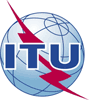 الاتحـاد الدولـي للاتصـالاتمكتب تقييس الاتصالات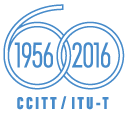 جنيف، 13 يوليو 2016المرجع:TSB Circular 230إلى:إلى إدارات الدول الأعضاء في الات‍حاد؛-	أعضاء قطاع تقييس الاتصالات في الات‍حاد؛-	الهيئات الأكادي‍مية ال‍منضمة إلى الات‍حاد؛-	ال‍منتسبين إلى قطاع تقييس الاتصالات؛-	منظمات الاتصالات الإقليمية؛-	ال‍منظمات ال‍حكومية الدولية التي تشغّل أنظمة ساتلية؛-	الأمم ال‍متحدة؛-	الوكالات ال‍متخصصة للأمم ال‍متحدة والوكالة الدولية للطاقة الذريةالاتصال:Reinhard Schollإلى:إلى إدارات الدول الأعضاء في الات‍حاد؛-	أعضاء قطاع تقييس الاتصالات في الات‍حاد؛-	الهيئات الأكادي‍مية ال‍منضمة إلى الات‍حاد؛-	ال‍منتسبين إلى قطاع تقييس الاتصالات؛-	منظمات الاتصالات الإقليمية؛-	ال‍منظمات ال‍حكومية الدولية التي تشغّل أنظمة ساتلية؛-	الأمم ال‍متحدة؛-	الوكالات ال‍متخصصة للأمم ال‍متحدة والوكالة الدولية للطاقة الذريةالهاتف:+41 22 730 5860إلى:إلى إدارات الدول الأعضاء في الات‍حاد؛-	أعضاء قطاع تقييس الاتصالات في الات‍حاد؛-	الهيئات الأكادي‍مية ال‍منضمة إلى الات‍حاد؛-	ال‍منتسبين إلى قطاع تقييس الاتصالات؛-	منظمات الاتصالات الإقليمية؛-	ال‍منظمات ال‍حكومية الدولية التي تشغّل أنظمة ساتلية؛-	الأمم ال‍متحدة؛-	الوكالات ال‍متخصصة للأمم ال‍متحدة والوكالة الدولية للطاقة الذريةالفاكس:البريد الإلكتروني:+41 22 730 5853reinhard.scholl@itu.intإلى:إلى إدارات الدول الأعضاء في الات‍حاد؛-	أعضاء قطاع تقييس الاتصالات في الات‍حاد؛-	الهيئات الأكادي‍مية ال‍منضمة إلى الات‍حاد؛-	ال‍منتسبين إلى قطاع تقييس الاتصالات؛-	منظمات الاتصالات الإقليمية؛-	ال‍منظمات ال‍حكومية الدولية التي تشغّل أنظمة ساتلية؛-	الأمم ال‍متحدة؛-	الوكالات ال‍متخصصة للأمم ال‍متحدة والوكالة الدولية للطاقة الذريةنسخة إلى:-	رؤساء ل‍جان دراسات قطاع تقييس الاتصالات
والفريق الاستشاري لتقييس الاتصالات ونوابهم؛-	مدير مكتب تنمية الاتصالات؛-	مدير مكتب الاتصالات الراديويةالموضوع:الجمعية العالمية لتقييس الاتصالات (WTSA-16)،
ياسمين الحمامات، تونس، من 25 أكتوبر إلى 3 نوفمبر 2016الجمعية العالمية لتقييس الاتصالات (WTSA-16)،
ياسمين الحمامات، تونس، من 25 أكتوبر إلى 3 نوفمبر 2016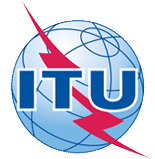 World Telecommunication Standardization Assembly (WTSA-16)Yasmine Hammamet, Tunisia, 25 October – 3 NovemberWorld Telecommunication Standardization Assembly (WTSA-16)Yasmine Hammamet, Tunisia, 25 October – 3 NovemberWorld Telecommunication Standardization Assembly (WTSA-16)Yasmine Hammamet, Tunisia, 25 October – 3 NovemberWorld Telecommunication Standardization Assembly (WTSA-16)Yasmine Hammamet, Tunisia, 25 October – 3 NovemberWorld Telecommunication Standardization Assembly (WTSA-16)Yasmine Hammamet, Tunisia, 25 October – 3 NovemberWorld Telecommunication Standardization Assembly (WTSA-16)Yasmine Hammamet, Tunisia, 25 October – 3 NovemberPlease return to:Please return to:ITU 
Geneva (Switzerland)ITU 
Geneva (Switzerland)E-mail: 	fellowships@itu.intTel:	+41 22 730 5227Fax:	+41 22 730 5778E-mail: 	fellowships@itu.intTel:	+41 22 730 5227Fax:	+41 22 730 5778E-mail: 	fellowships@itu.intTel:	+41 22 730 5227Fax:	+41 22 730 5778E-mail: 	fellowships@itu.intTel:	+41 22 730 5227Fax:	+41 22 730 5778Request for one full fellowship or two partial fellowships to be submitted 
before 25 August 2016  Request for one full fellowship or two partial fellowships to be submitted 
before 25 August 2016  Request for one full fellowship or two partial fellowships to be submitted 
before 25 August 2016  Request for one full fellowship or two partial fellowships to be submitted 
before 25 August 2016  Request for one full fellowship or two partial fellowships to be submitted 
before 25 August 2016  Request for one full fellowship or two partial fellowships to be submitted 
before 25 August 2016  Request for one full fellowship or two partial fellowships to be submitted 
before 25 August 2016  Request for one full fellowship or two partial fellowships to be submitted 
before 25 August 2016  Participation of women is encouragedParticipation of women is encouragedParticipation of women is encouragedRegistration Confirmation ID No: ……………………………………………………………………………
(Note:  It is imperative for fellowship holders to pre-register via the online registration form at: http://itu.int/en/ITU-T/wtsa-16)Country: _____________________________________________________________________________________________Name of the Administration or Organization: ______________________________________________________Mr / Ms  _______________________________(family name) 	________________________________ (given name)Title: _________________________________________________________________________________________________Registration Confirmation ID No: ……………………………………………………………………………
(Note:  It is imperative for fellowship holders to pre-register via the online registration form at: http://itu.int/en/ITU-T/wtsa-16)Country: _____________________________________________________________________________________________Name of the Administration or Organization: ______________________________________________________Mr / Ms  _______________________________(family name) 	________________________________ (given name)Title: _________________________________________________________________________________________________Registration Confirmation ID No: ……………………………………………………………………………
(Note:  It is imperative for fellowship holders to pre-register via the online registration form at: http://itu.int/en/ITU-T/wtsa-16)Country: _____________________________________________________________________________________________Name of the Administration or Organization: ______________________________________________________Mr / Ms  _______________________________(family name) 	________________________________ (given name)Title: _________________________________________________________________________________________________Registration Confirmation ID No: ……………………………………………………………………………
(Note:  It is imperative for fellowship holders to pre-register via the online registration form at: http://itu.int/en/ITU-T/wtsa-16)Country: _____________________________________________________________________________________________Name of the Administration or Organization: ______________________________________________________Mr / Ms  _______________________________(family name) 	________________________________ (given name)Title: _________________________________________________________________________________________________Registration Confirmation ID No: ……………………………………………………………………………
(Note:  It is imperative for fellowship holders to pre-register via the online registration form at: http://itu.int/en/ITU-T/wtsa-16)Country: _____________________________________________________________________________________________Name of the Administration or Organization: ______________________________________________________Mr / Ms  _______________________________(family name) 	________________________________ (given name)Title: _________________________________________________________________________________________________Registration Confirmation ID No: ……………………………………………………………………………
(Note:  It is imperative for fellowship holders to pre-register via the online registration form at: http://itu.int/en/ITU-T/wtsa-16)Country: _____________________________________________________________________________________________Name of the Administration or Organization: ______________________________________________________Mr / Ms  _______________________________(family name) 	________________________________ (given name)Title: _________________________________________________________________________________________________Registration Confirmation ID No: ……………………………………………………………………………
(Note:  It is imperative for fellowship holders to pre-register via the online registration form at: http://itu.int/en/ITU-T/wtsa-16)Country: _____________________________________________________________________________________________Name of the Administration or Organization: ______________________________________________________Mr / Ms  _______________________________(family name) 	________________________________ (given name)Title: _________________________________________________________________________________________________Registration Confirmation ID No: ……………………………………………………………………………
(Note:  It is imperative for fellowship holders to pre-register via the online registration form at: http://itu.int/en/ITU-T/wtsa-16)Country: _____________________________________________________________________________________________Name of the Administration or Organization: ______________________________________________________Mr / Ms  _______________________________(family name) 	________________________________ (given name)Title: _________________________________________________________________________________________________Address: 	_____________________________________________________________________________________________________	_____________________________________________________________________________________________________Tel.: _________________________ Fax:	 _________________________ E-mail: __________________________________PASSPORT INFORMATION:Date of birth: ________________________________________________________________________________________Nationality: ______________________________   Passport number: _______________________________________Date of issue: ______________ In (place): _________________________Valid until (date): __________________Address: 	_____________________________________________________________________________________________________	_____________________________________________________________________________________________________Tel.: _________________________ Fax:	 _________________________ E-mail: __________________________________PASSPORT INFORMATION:Date of birth: ________________________________________________________________________________________Nationality: ______________________________   Passport number: _______________________________________Date of issue: ______________ In (place): _________________________Valid until (date): __________________Address: 	_____________________________________________________________________________________________________	_____________________________________________________________________________________________________Tel.: _________________________ Fax:	 _________________________ E-mail: __________________________________PASSPORT INFORMATION:Date of birth: ________________________________________________________________________________________Nationality: ______________________________   Passport number: _______________________________________Date of issue: ______________ In (place): _________________________Valid until (date): __________________Address: 	_____________________________________________________________________________________________________	_____________________________________________________________________________________________________Tel.: _________________________ Fax:	 _________________________ E-mail: __________________________________PASSPORT INFORMATION:Date of birth: ________________________________________________________________________________________Nationality: ______________________________   Passport number: _______________________________________Date of issue: ______________ In (place): _________________________Valid until (date): __________________Address: 	_____________________________________________________________________________________________________	_____________________________________________________________________________________________________Tel.: _________________________ Fax:	 _________________________ E-mail: __________________________________PASSPORT INFORMATION:Date of birth: ________________________________________________________________________________________Nationality: ______________________________   Passport number: _______________________________________Date of issue: ______________ In (place): _________________________Valid until (date): __________________Address: 	_____________________________________________________________________________________________________	_____________________________________________________________________________________________________Tel.: _________________________ Fax:	 _________________________ E-mail: __________________________________PASSPORT INFORMATION:Date of birth: ________________________________________________________________________________________Nationality: ______________________________   Passport number: _______________________________________Date of issue: ______________ In (place): _________________________Valid until (date): __________________Address: 	_____________________________________________________________________________________________________	_____________________________________________________________________________________________________Tel.: _________________________ Fax:	 _________________________ E-mail: __________________________________PASSPORT INFORMATION:Date of birth: ________________________________________________________________________________________Nationality: ______________________________   Passport number: _______________________________________Date of issue: ______________ In (place): _________________________Valid until (date): __________________Address: 	_____________________________________________________________________________________________________	_____________________________________________________________________________________________________Tel.: _________________________ Fax:	 _________________________ E-mail: __________________________________PASSPORT INFORMATION:Date of birth: ________________________________________________________________________________________Nationality: ______________________________   Passport number: _______________________________________Date of issue: ______________ In (place): _________________________Valid until (date): __________________Please select your preference(which ITU will do its best to accommodate)1.  □  One full fellowship       or        □ two partial fellowships (per eligible country)2. In case of two partial fellowships, choose one of the following:Please select your preference(which ITU will do its best to accommodate)1.  □  One full fellowship       or        □ two partial fellowships (per eligible country)2. In case of two partial fellowships, choose one of the following:Please select your preference(which ITU will do its best to accommodate)1.  □  One full fellowship       or        □ two partial fellowships (per eligible country)2. In case of two partial fellowships, choose one of the following:Please select your preference(which ITU will do its best to accommodate)1.  □  One full fellowship       or        □ two partial fellowships (per eligible country)2. In case of two partial fellowships, choose one of the following:Please select your preference(which ITU will do its best to accommodate)1.  □  One full fellowship       or        □ two partial fellowships (per eligible country)2. In case of two partial fellowships, choose one of the following:Please select your preference(which ITU will do its best to accommodate)1.  □  One full fellowship       or        □ two partial fellowships (per eligible country)2. In case of two partial fellowships, choose one of the following:Please select your preference(which ITU will do its best to accommodate)1.  □  One full fellowship       or        □ two partial fellowships (per eligible country)2. In case of two partial fellowships, choose one of the following:Please select your preference(which ITU will do its best to accommodate)1.  □  One full fellowship       or        □ two partial fellowships (per eligible country)2. In case of two partial fellowships, choose one of the following:	□ Economy class air ticket (duty station / Yasmine Hammamet / duty station)	□ Daily subsistence allowance intended to cover accommodation, meals & misc. expenses	□ Economy class air ticket (duty station / Yasmine Hammamet / duty station)	□ Daily subsistence allowance intended to cover accommodation, meals & misc. expenses	□ Economy class air ticket (duty station / Yasmine Hammamet / duty station)	□ Daily subsistence allowance intended to cover accommodation, meals & misc. expenses	□ Economy class air ticket (duty station / Yasmine Hammamet / duty station)	□ Daily subsistence allowance intended to cover accommodation, meals & misc. expenses	□ Economy class air ticket (duty station / Yasmine Hammamet / duty station)	□ Daily subsistence allowance intended to cover accommodation, meals & misc. expenses	□ Economy class air ticket (duty station / Yasmine Hammamet / duty station)	□ Daily subsistence allowance intended to cover accommodation, meals & misc. expenses	□ Economy class air ticket (duty station / Yasmine Hammamet / duty station)	□ Daily subsistence allowance intended to cover accommodation, meals & misc. expenses	□ Economy class air ticket (duty station / Yasmine Hammamet / duty station)	□ Daily subsistence allowance intended to cover accommodation, meals & misc. expensesSignature of fellowship candidate:Signature of fellowship candidate:Signature of fellowship candidate:Signature of fellowship candidate:Signature of fellowship candidate:Date:Date:Date:TO VALIDATE FELLOWSHIP REQUEST, NAME, TITLE AND SIGNATURE OF CERTIFYING OFFICIAL DESIGNATING PARTICIPANT MUST BE COMPLETED BELOW WITH OFFICIAL STAMP.N.B. IT IS IMPERATIVE THAT FELLOWS BE PRESENT FROM THE FIRST DAY TO THE END OF THE MEETING.TO VALIDATE FELLOWSHIP REQUEST, NAME, TITLE AND SIGNATURE OF CERTIFYING OFFICIAL DESIGNATING PARTICIPANT MUST BE COMPLETED BELOW WITH OFFICIAL STAMP.N.B. IT IS IMPERATIVE THAT FELLOWS BE PRESENT FROM THE FIRST DAY TO THE END OF THE MEETING.TO VALIDATE FELLOWSHIP REQUEST, NAME, TITLE AND SIGNATURE OF CERTIFYING OFFICIAL DESIGNATING PARTICIPANT MUST BE COMPLETED BELOW WITH OFFICIAL STAMP.N.B. IT IS IMPERATIVE THAT FELLOWS BE PRESENT FROM THE FIRST DAY TO THE END OF THE MEETING.TO VALIDATE FELLOWSHIP REQUEST, NAME, TITLE AND SIGNATURE OF CERTIFYING OFFICIAL DESIGNATING PARTICIPANT MUST BE COMPLETED BELOW WITH OFFICIAL STAMP.N.B. IT IS IMPERATIVE THAT FELLOWS BE PRESENT FROM THE FIRST DAY TO THE END OF THE MEETING.TO VALIDATE FELLOWSHIP REQUEST, NAME, TITLE AND SIGNATURE OF CERTIFYING OFFICIAL DESIGNATING PARTICIPANT MUST BE COMPLETED BELOW WITH OFFICIAL STAMP.N.B. IT IS IMPERATIVE THAT FELLOWS BE PRESENT FROM THE FIRST DAY TO THE END OF THE MEETING.TO VALIDATE FELLOWSHIP REQUEST, NAME, TITLE AND SIGNATURE OF CERTIFYING OFFICIAL DESIGNATING PARTICIPANT MUST BE COMPLETED BELOW WITH OFFICIAL STAMP.N.B. IT IS IMPERATIVE THAT FELLOWS BE PRESENT FROM THE FIRST DAY TO THE END OF THE MEETING.TO VALIDATE FELLOWSHIP REQUEST, NAME, TITLE AND SIGNATURE OF CERTIFYING OFFICIAL DESIGNATING PARTICIPANT MUST BE COMPLETED BELOW WITH OFFICIAL STAMP.N.B. IT IS IMPERATIVE THAT FELLOWS BE PRESENT FROM THE FIRST DAY TO THE END OF THE MEETING.TO VALIDATE FELLOWSHIP REQUEST, NAME, TITLE AND SIGNATURE OF CERTIFYING OFFICIAL DESIGNATING PARTICIPANT MUST BE COMPLETED BELOW WITH OFFICIAL STAMP.N.B. IT IS IMPERATIVE THAT FELLOWS BE PRESENT FROM THE FIRST DAY TO THE END OF THE MEETING.Signature:Signature:Signature:Signature:Signature:Date:Date:Date: